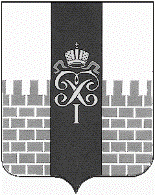 МЕСТНАЯ АДМИНИСТРАЦИЯМУНИЦИПАЛЬНОГО ОБРАЗОВАНИЯ ГОРОД ПЕТЕРГОФ_____________________________________________________________________________Р А С П О Р Я Ж Е Н И Е«___20_»___02_2016_г.                                                                               № _36____Об утверждении Плана мероприятий (антикоррупционной программы) по противодействию коррупции в местной администрации муниципального образования город Петергоф на 2016– 2017 годы           В соответствии решением Муниципального Совета муниципального образования город Петергоф от 04.02.2016 № 5 «Об утверждении Плана мероприятий (антикоррупционной программы) по противодействию коррупции в местной администрации муниципального образования город Петергоф на 2016-2017 годы»:            1. Утвердить План мероприятий (антикоррупционной программы) по противодействию коррупции в местной администрации внутригородского муниципального образования Санкт-Петербурга город Петергоф на 2016– 2017 годы.2. Контроль за исполнением настоящего Распоряжения возложить на заместителя главы местной администрации муниципального образования город Петергоф Ракову В.А.Глава местной администрациимуниципального образования город Петергоф                                                                                 А. В. ШифманПриложение к  к распоряжению местной администрациимуниципального образования город Петергоф№ ____  от «____»_____ 2016 г.                                                                                                                                                                                                                                                                                                                                                                                                                                                                                                                                                                                                                                                                                                                                                                                                                                                                                                                                                                                                                                                                                                                                                                                                                                                                                                                                                                                                                                                                                                                                                                                                                                                                                                                                                                                                                                                                                                                                                                                                                                                                                                                                                                                                                                                                                                                                                                                                                                                                                                                                                                                                                                                                                                                                                                                                                                                                                                                                                                                                                                                                                                                                                                                                                                                                                                                                                                                                                                                                                                                                                                                                                                                                                                                                                                                                                                                                                                                                                                                                                                                                                                                                                                                                                                                                                                                                                                                                                                      План мероприятий (антикоррупционная программа)по противодействию коррупции в местной администрации внутригородского муниципального образования Санкт-Петербурга город Петергоф на 2016-2017 годыСокращения: МА – местная администрация муниципального образования город Петергоф                       АР – Администрация Петродворцового района Санкт-Петербурга                       МО – муниципальное образование город Петергоф                       МУ – муниципальное казенное учреждение муниципального образования город Петергоф                       МП – муниципальное предприятие муниципального образования город Петергоф№п\пМероприятияСрок исполнениямероприятияОтветственные исполнители1. Организационные мероприятия1. Организационные мероприятия1. Организационные мероприятия1. Организационные мероприятия1.1Участие руководителей и специалистов МА в деятельности коллегиальных органах администрации Петродворцового района Санкт-Петербурга, посвященных вопросам реализации антикоррупционной политики По плану По плану администрации Петродворцового района1.2Коллегии АРВ течение 
2016-2017 гг.По плану администрации Петродворцового района1.3Комиссии по противодействию коррупции в АРОдин раз 
в полугодиеПо плану администрации Петродворцового района1.4Методические совещания по вопросам реализации антикоррупционной политики, проводимые АРВ течение 
2016-2017 гг.По плану администрации Петродворцового района1.5Осуществление информационного взаимодействия между МА и АР в рамках осуществления мониторинга реализации антикоррупционной политики По мере необходимостиШифман А.В.1.6Рассмотрение на рабочих совещаниях вопросов правоприменительной практики по результатам вступивших в законную силу решений судов, арбитражных судов о признании недействительными ненормативных правовых актов, незаконными решений и действий (бездействия) ОМСУ
и их должностных лиц в целях выработки и принятия мер по предупреждению и устранению причин выявленных нарушенийЕжеквартальноЕгорова Т.С.Пихлапу Г.В.1.7Внесение дополнений (изменений) в план мероприятий (антикоррупционную программу) по противодействию коррупции в МО 
на 2016-2017 годы при выявлении органами прокуратуры, правоохранительными и контролирующими органами коррупционных правонарушений в деятельности МА  (МУ и МУП) По мере необходимостиЕгорова Т.С.Пихлапу Г.В.1.8Закрепление за отдельным сотрудником МА обязанности 
по размещению и актуализации информации на официальном сайте МО 
в соответствии с требованиями Федерального закона от 09.02.2009 № 8-ФЗ «Об обеспечении доступа к информации о деятельности государственных органов и органов местного самоуправления»I квартал 2016 г.Лесихина Е.Н.Тананян О.Ю.1.9Обеспечение размещения и актуализации информации на официальном сайте МО в соответствии с требованиями Федерального закона 
от 09.02.2009 № 8-ФЗ «Об обеспечении доступа к информации 
о деятельности государственных органов и органов местного самоуправления» ПостоянноОтветственные специалисты МА2. Противодействие коррупции при прохождении муниципальной службы 2. Противодействие коррупции при прохождении муниципальной службы 2. Противодействие коррупции при прохождении муниципальной службы 2. Противодействие коррупции при прохождении муниципальной службы 2.1Обеспечение представления муниципальными служащими, замещающими должности муниципальной службы в МА (далее – муниципальные служащие), сведений о доходах, расходах, имуществе и обязательствах имущественного характера в соответствии с законодательством 
и муниципальными правовыми актамиЯнварь-апрель2016 года,январь-апрель2017 годаЛесихина Е.Н.2.2Организация размещения сведений о доходах, расходах, имуществе 
и обязательствах имущественного характера муниципальных служащих МА 
и членов их семей на официальном сайте МО в соответствии 
с законодательством и муниципальными правовыми актамиМай 2016 года,май 2017 годаЛесихина Е.Н.Тананян О.Ю.2.3Осуществление проверок достоверности и полноты сведений, представляемых гражданами, претендующими на замещение должностей муниципальной службы в соответствии с законодательством 
и муниципальными правовыми актамиВ течение 2016-2017 гг., 
на основании поступившей информацииЛесихина Е.Н.2.4Осуществление проверок достоверности и полноты сведений, представляемых муниципальными служащими, и соблюдения муниципальными служащими требований к служебному поведению 
в соответствии с законодательством и муниципальными правовыми актамиВ течение 2016-2017 гг., 
на основании поступившей информацииЛесихина Е.Н.2.5Подготовка и направление в АР информации о результатах деятельности комиссии МА по соблюдению требований к служебному поведению муниципальных служащих и урегулированию конфликта интересовЕжеквартальноЛесихина Е.Н.2.6Организация работы по уведомлению муниципальными служащими представителя нанимателя (работодателя) в случае обращения в целях склонения муниципальных служащих к совершению коррупционных правонарушений и проверке сведений, содержащихся в указанных обращенияхВ течение 
2016-2017 гг.Лесихина Е.Н.2.7Организация работы по уведомлению муниципальными служащими представителя нанимателя (работодателя) о выполнении иной оплачиваемой работы в соответствии с частью 2 статьи 11 Федерального закона «О муниципальной службе в Российской Федерации»В течение 
2016-2017 гг.Лесихина Е.Н.2.8Внесение изменений в перечни должностей муниципальной службы, при назначении на которые граждане и при замещении которых муниципальные служащие обязаны представлять сведения о своих доходах, расходах 
об имуществе и обязательствах имущественного характера, а также сведения о доходах, расходах, об имуществе и обязательствах имущественного характера своих супруги (супруга) и несовершеннолетних детейПо мере необходимостиЕгорова Т.С.Пихлапу Г.2.9Проведение обучающих мероприятий для муниципальных служащих 
по вопросам применения законодательства Российской Федерации 
и Санкт-Петербурга о противодействии коррупции (в т.ч. организация профессиональной подготовки муниципальных служащих, в должностные обязанности которых входит участие в противодействии коррупции)В течение 
2016-2017 гг.Лесихина Е.Н2.10Доведение до лиц, поступающих на муниципальную службу 
Санкт-Петербурга, положений действующего законодательства Российской Федерации и Санкт-Петербурга о противодействии коррупции, в том числе об ответственности за коррупционные правонарушенияВ течение 
2016-2017 гг.Лесихина Е.Н.2.11Организация работы по доведению до муниципальных служащих положений действующего законодательства Российской Федерации, 
Санкт-Петербурга и муниципальных правовых актов о противодействии коррупции, в том числе об уголовной ответственности за коррупционные правонарушения, об увольнении в связи с утратой доверия, о порядке проверки достоверности и полноты сведений, представляемых муниципальными служащими в соответствии с действующим законодательствомОдин раз в полугодиеЕгорова Т.С.Пихлапу Г.В.2.12Организация работы по выявлению случаев возникновения конфликта интересов, одной из сторон которого являются муниципальные служащие, принятие предусмотренных законодательством Российской Федерации мер по предотвращению и урегулированию конфликта интересов и мер ответственности к муниципальным служащим, не урегулировавшим конфликт интересов, а также преданию гласности каждого случая конфликта интересов В течение 
2016-2017 гг.Лесихина Е.Н.2.13Проведение заседаний комиссий по соблюдению требований к служебному поведению муниципальных служащих и урегулированию конфликта интересовПо мере необходимостиЛесихина Е.Н.2.14Осуществление комплекса организационных, разъяснительных и иных мер по недопущению муниципальными служащими поведения, которое может восприниматься окружающими как обещание или предложение дачи взятки либо как согласие принять взятку или как просьба о даче взятки В течение 
2016-2017 гг.Лесихина Е.Н.Егорова Т.С.2.15Проведение мероприятий по формированию в МА негативного отношения к дарению подарков муниципальным служащим в связи с их должностным положением или в связи с исполнением ими служебных обязанностей Один раз в полугодиеЛесихина Е.Н. Егорова Т.С.2.16Организация работы по реализации в МА требований статьи 12 Федерального закона от 25.12.2008 № 273-ФЗ «О противодействии коррупции»В течение 
2016-2017 гг.Лесихина Е.Н.3. Антикоррупционная экспертиза нормативных правовых актов и проектов нормативных правовых актов 3. Антикоррупционная экспертиза нормативных правовых актов и проектов нормативных правовых актов 3. Антикоррупционная экспертиза нормативных правовых актов и проектов нормативных правовых актов 3. Антикоррупционная экспертиза нормативных правовых актов и проектов нормативных правовых актов 3.1Осуществление антикоррупционной экспертизы нормативных правовых актов и проектов нормативных правовых актов в соответствии 
с действующим законодательством В течение2016-2017 гг.Егорова Т.С. Пихлапу Г.В.3.2Проведение анализа коррупциогенных факторов, выявленных органами прокуратуры в 2014-2015 годах при проведении антикоррупционной экспертизы нормативных правовых актов и проектов нормативных правовых актовI квартал 2016 г.,I квартал 2017 г.Егорова Т.С.Пихлапу Г.В.3.3Обеспечение исключения из нормативных правовых актов и проектов нормативных правовых актов коррупциогенных факторов, выявленных 
в ходе проведения антикоррупционной экспертизы органами прокуратуры ПостоянноЕгорова Т.С.Пихлапу Г.В.3.4Проведение обучающих мероприятий с должностными лицами МА непосредственно осуществляющими деятельность по организации 
и проведению антикоррупционной экспертизы нормативных правовых актов и проектов нормативных правовых актовII квартал 2016 г.,II квартал 2017 г.Егорова Т.С.3.5Направление муниципальных нормативных правовых актов в прокуратуру района Санкт-Петербурга для проведения антикоррупционной экспертизы 
в соответствии с действующим законодательствомВ течение2016-2017 гг.Егорова Т.С.Пихлапу Г.В.3.6Организация размещения проектов муниципальных нормативных правовых актов на официальном сайте МО для проведения независимой антикоррупционной экспертизы проектов нормативных правовых актов 
в соответствии с действующим законодательствомВ течение2016-2017 гг.Тананян О.Ю.4. Антикоррупционный мониторинг в Санкт-Петербурге4. Антикоррупционный мониторинг в Санкт-Петербурге4. Антикоррупционный мониторинг в Санкт-Петербурге4. Антикоррупционный мониторинг в Санкт-Петербурге4.1Представление информационных материалов и сведений по показателям антикоррупционного мониторинга в Санкт-Петербурге (далее – мониторинг) в соответствии с законодательством Санкт-Петербурга в МС для дальнейшего их представления в АРОдин раз в полугодиеСпециалисты МА (по принадлежности вопроса)4.2Участие в совещаниях, проводимых АР, по вопросам организации 
и проведения мониторингаВ течение2016-2017 гг.Шифман  А.В.4.3Размещение информационных материалов и сведений по показателям мониторинга на портале «Муниципальная власть в Санкт-Петербурге»Один раз в полугодиеСпециалист МС5. Привлечение граждан и институтов гражданского общества к реализации антикоррупционной 
политики в Санкт-Петербурге5. Привлечение граждан и институтов гражданского общества к реализации антикоррупционной 
политики в Санкт-Петербурге5. Привлечение граждан и институтов гражданского общества к реализации антикоррупционной 
политики в Санкт-Петербурге5. Привлечение граждан и институтов гражданского общества к реализации антикоррупционной 
политики в Санкт-Петербурге5.1Проведение анализа рассмотрения обращений граждан и организаций, содержащих сведения о коррупции I квартал 2016 г.,I квартал 2017 г.Романова Л.А.5.2Обеспечение функционирования электронных почтовых ящиков МО 
и специально выделенных телефонных линий для приема обращений граждан («горячих линий») размещенных на официальных сайтах МОВ течение 
2016-2017 гг.ТананянО.Ю.5.3Информирование населения Санкт-Петербурга, в том числе через официальный сайт МО и официальные средства массовой информации МО о ходе реализации антикоррупционной политики в ОМСУ, МУ и МПЕжеквартальноТананян О.Ю.5.4Размещение в зданиях и помещениях, занимаемых МА, МУ и МП, информации направленной на профилактику коррупционных проявлений 
со стороны граждан и предупреждение коррупционного поведения муниципальных служащихВ течение2016-2017 гг.Тычкин С.М.Руководители МУ и МУП5.5Обеспечение рассмотрения на рабочих совещаниях результаты отчетов Контрольно-счетной палаты Санкт-Петербурга о контрольных мероприятиях по формированию и исполнению бюджета МО. 
По результатам каждого контрольного мероприятия составлять План мероприятий по устранению выявленных замечанийВ течение2016-2017 гг., по факту проведенных контрольных мероприятийШифман А.В.5.6Обеспечение официального опубликования проекта местного бюджета, решения об утверждении местного бюджета и годовой отчет об его исполнении2016-2017 гг.Тананян О.Ю.5.7Обеспечить официальное опубликование сведений о ходе выполнения местного бюджета, о численности муниципальных служащих МА 
и работниках МУ и МП с указанием фактических затрат на их содержаниеЕжеквартальноТананян О.Ю.5.8Обеспечение установления требований к закупаемым товарам, работа, услугам и нормативных затрат на обеспечение функций ОМСУДо конца 2016 г.Егорова Т.С.Пихлапу Г.В.6. Антикоррупционные мероприятия в сфере использования недвижимого имущества, муниципального 
заказа и использования средств местного бюджета6. Антикоррупционные мероприятия в сфере использования недвижимого имущества, муниципального 
заказа и использования средств местного бюджета6. Антикоррупционные мероприятия в сфере использования недвижимого имущества, муниципального 
заказа и использования средств местного бюджета6. Антикоррупционные мероприятия в сфере использования недвижимого имущества, муниципального 
заказа и использования средств местного бюджета6.1Осуществление контрольных мероприятий на предмет выявления нарушений в сфере владения, пользования и распоряжения имуществом, находящемся в муниципальной собственности (хозяйственном ведении, оперативном управлении)Второе полугодие 2016 г.Белезякова М.В.Савина Н.Н.6.2Организация консультаций (обучающих мероприятий, семинаров) для предпринимателей по вопросам антикоррупционного законодательстваВ течение2016-2017 гг.Тычкин С.М.6.3Размещение в средствах массовой информации (на официальном сайте МО) отчетов об исполнении бюджета, в том числе в доступной для граждан формеII квартал 2016 г.,II квартал 2017 г.Костарева А.В.Тананян О.Ю.6.4Анализ результатов внешнего аудита и оценка результатов закупок, анализ достижения целей осуществления закупок (по итогам контрольных проверок, проведенных Контрольно-счетной палатой Санкт-Петербурга) IV квартал 2016 г.,IV квартал 2017 г.Ракова В.А.Егорова Т.С.7. Организация работы по противодействию коррупции в МУ и МУП7. Организация работы по противодействию коррупции в МУ и МУП7. Организация работы по противодействию коррупции в МУ и МУП7. Организация работы по противодействию коррупции в МУ и МУП7.1Разработка и утверждение правовыми актами местной администрации МО планов мероприятий по противодействию коррупции (антикоррупционных программ) в МУ и МП I квартал 2016 г.,январь 2017г.Егорова Т.С.Пихлапу Г.В.7.2Обеспечение представления руководителями муниципальных учреждений сведений о своих доходах, об имуществе и обязательствах имущественного характера, а также о доходах, об имуществе и обязательствах имущественного характера своих супруг (супруга) и несовершеннолетних детей в порядке, установленном муниципальными правовыми актамиЯнварь-апрель2016 г.,январь-апрель2017 г.Лесихина Е.Н.7.3Обеспечение размещения сведений о доходах, об имуществе 
и обязательствах имущественного характера руководителей муниципальных учреждений, их супруг (супругов) и несовершеннолетних детей на официальном сайте МО в порядке, утвержденном установленном муниципальными правовыми актамиМай 2016г.,май 2017г.Тананян О.Ю.7.4Организация совещаний (обучающих мероприятий) с руководителями (заместителями руководителей) и работниками МУ и МП по вопросам организации работы по противодействию коррупции в МУ и МПI квартал 2016 г.,I квартал 2017 г.Лесихина Е.Н.Егорова Т.С.7.5Проведение анализа работы по реализации антикоррупционной политики 
в части, касающейся предоставления муниципальными служащими МА и руководителями МУ сведений о доходах, об имуществе 
и обязательствах имущественного характера IV квартал 2016 г.,IV квартал 2017 г.Лесихина Е.Н.